All Saints Babbacombe Church of England Primary School Faith Supplementary Information Form 2021-22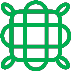 To be completed only where a parent is seeking admissions priority on faith criteria.Where there are more applications than there are places, we will prioritise applications where a faith criterion has been met. Please complete and return this form to the school by 15 January 2021 or as soon as possible thereafter for admissions at the start of the Reception year.You must also complete a Local Authority Common Application Form(eg at www.torbay.gov.uk/schools-and-learning/admissions/)Please complete and return this form to the school as soon as possible for in-year admissions.You must also complete a Torbay Common Application Form (www.torbay.gov.uk/schools-and- learning/admissions/)Please read the admissions policy, including definitions, before completing this form.Please tick box if it describes your child’s circumstances.I confirm that I have submitted a Local Authority Common Application Form.Privacy and Data Protection:Your personal data is being used by The School and Torbay Council and Devon County Council’s Admissions Service for the purposes of an application for admission to school. We undertake to ensure your personal data will only be used in accordance with our privacy notice which can be accessed at https://new.devon.gov.uk/privacy/privacy- notices/ Please confirm that you give your consent to the School and Council using your personal data as outlined in our privacy notice, by signing below. You have the right to withdraw your consent at any time. Should you wish to withdraw consent, please contact the Admissions Team at admissions@devon.gov.uk or 0345 155 1019. If you wish to exercise any of your rights under the General Data Protection Regulations, please contact the Council’s Data Protection Officer at 01392 383000 or at accesstoinformationsecure@devon.gcsx.gov.uk. For more information about Data protection, please contact the School or visit https://new.devon.gov.uk/accesstoinformation/data-protection.Once you have completed Part A, please pass the form to your priest, minister, faith leader or church official who should complete Part B and return it to the school. Only where both parts are completed and the form is returned can your application be prioritised accordingly. If you don’t return this form, your application will be considered under the “non- faith” criteria.From your knowledge, please tick box if it describes the child’s circumstances:I confirm that the information provided above is accurate.Privacy and Data Protection:Your personal data is being used by The School and Torbay Council and Devon County Council’s Admissions Service for the purposes of an application for admission to school. We undertake to ensure your personal data will only be used in accordance with our privacy notice which can be accessed at https://new.devon.gov.uk/privacy/privacy- notices/ Please confirm that you give your consent to the School and Council using your personal data as outlined in our privacy notice, by signing below. You have the right to withdraw your consent at any time. Should you wish to withdraw consent, please contact the Admissions Team at admissions@devon.gov.uk or 0345 155 1019. If you wish to exercise any of your rights under the General Data Protection Regulations, please contact the Council’s Data Protection Officer at 01392 383000 or at accesstoinformationsecure@devon.gcsx.gov.uk. For more information about Data protection, please contact the School or visit https://new.devon.gov.uk/accesstoinformation/data-protection.Thank you for your assistance in completing this Supplementary Information Form. Please note that if a family is refused a place at the school and appeals against the decision, this form may be used as evidence at the appeal.Please return this form to:All Saints Babbacombe Church of England Primary School, Quinta Road, Torquay, Devon TQ1 3RNPART A – to be completed by the parentPART A – to be completed by the parentFull name of childDate of BirthParent’s nameDatePlease sign herePART B – to be completed by a Church Priest or MinisterPART B – to be completed by a Church Priest or MinisterFull name of childChurchPriest or ministerAddressTelephonePlease sign hereYour nameDate